EXCELLENCE PRACTICE.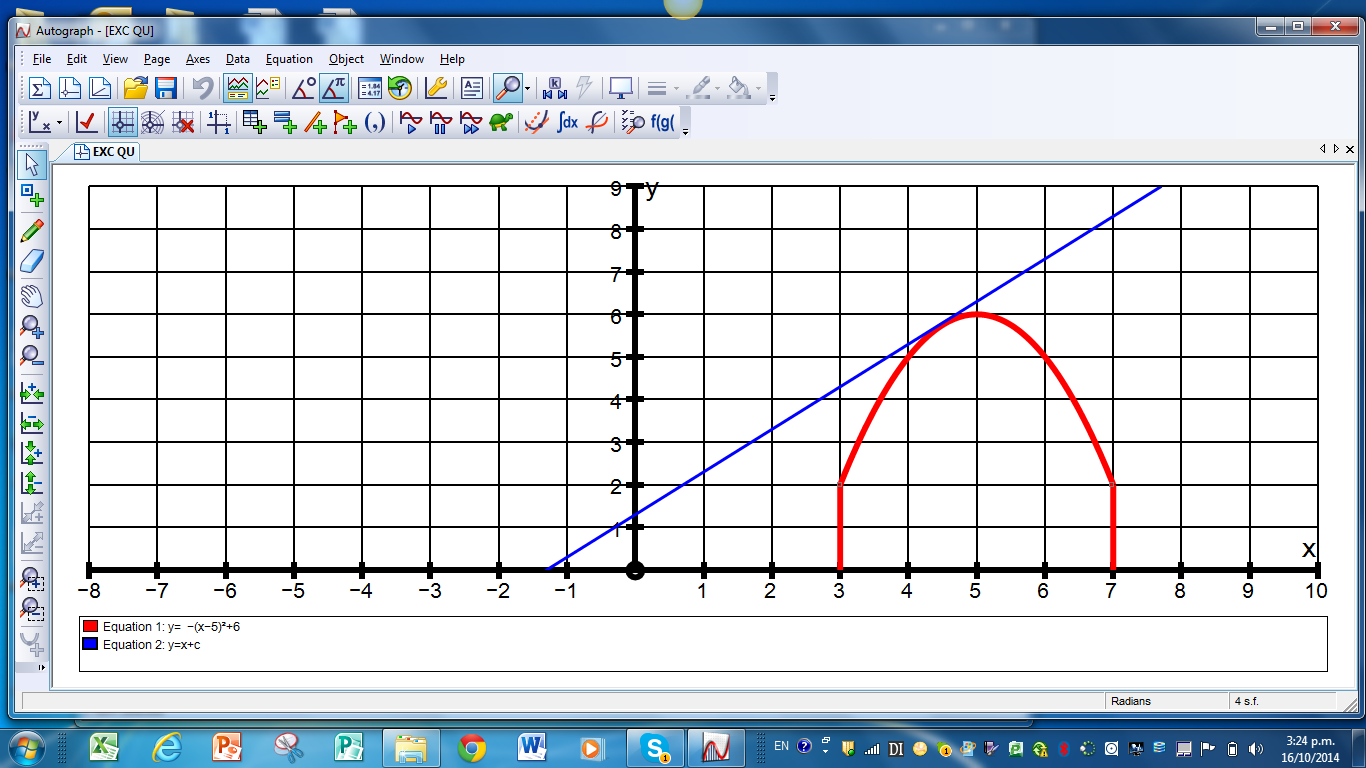          P                         Q                       R(a)  Find the equation of the parabola.(b) The line has a gradient of 1 and is a tangent to the parabola.      The equation of the tangent is y = x + c where c is not yet known.       Find the value of c.(c)  Point P is where the line crosses the x axis.       Point Q is at (3, 0)       Find the distance PQEXCELLENCE PRACTICE. ANSWERS         P      O                 Q                       R(a)  Find the equation of the parabola.       EQU is of the form   y = -b(x – 5)2 + 6     Subs (3, 2)        2 = -b(3 – 5)2 + 6                             -4  = -b(4)                               b = 1Equ is    y = -(x – 5)2 + 6 (b) The line has a gradient of 1 and is a tangent to the parabola.      The equation of the tangent is y = x + c where c is not yet known.       Find the value of c.Intersection is when  x + c = -(x – 5)2 + 6                                   x + c = -( x2 – 10x + 25) + 6                                   x + c = -x2 + 10x – 19                x2 – 9x + (c + 19) = 0The line is a tangent so  = 0                  92 – 4(c + 19)  = 0                 81 – 4c – 76     = 0                                  5      = 4c                                   5     = c                                   4Tangent is  y = x + 1.25(c)  Point P is where the line crosses the x axis.       Point Q is at (3, 0)       Find the distance PQ           y = x + 1.25 crosses x axis when y = 0          0 = x + 1.25         So x = - 1.25Distance  PO = + 1.25 (cant have a negative distance!)                 OQ = 3So  PQ = 4.25